Formulaire LSV / DD Adhésion à UNICEF Suisse et LiechtensteinOui, je deviens membre d’UNICEF Suisse et Liechtenstein:Bénéficiaire:Comité pour l’UNICEF Suisse et LiechtensteinPfingstweidstrasse 10, 8005 ZurichNous vous remercions de vous acquitter de votre cotisation régulière en utilisant le système de recouvrement direct de la banque, respectivement le dispositif de débit direct de la poste. Vous aidez ainsi l’UNICEF à économiser des frais.Autorisation de prélèvementJ’autorise la banque/la poste à prélever directement sur mon compte bancaire/postal le montant indiqué plus haut au profit du Comité pour l’UNICEF Suisse et Liechtenstein et ce, jusqu’à révocation. En cas d’approvisionnement insuffisant de mon compte, la banque/la poste n’est pas tenue de débiter le montant. J’ai le droit de contester les montants prélevés dans un délai de 30 jours par courrier adressé à la banque/à la poste.    Autorisation de prélèvement de la banque avec droit de contestation (LSV)	 Débit Direct de la Poste avec droit de contestation (DD)   IBAN		IBAN   _ _ _ _  _ _ _ _  _ _ _ _  _ _ _ _  _ _ _ _  _	_ _ _ _  _ _ _ _  _ _ _ _  _ _ _ _  _ _ _ _  _   Nom de la banque / localité   _______________________________________Lieu, date ________________________________	Signature du/de la titulaire du compte ________________________________Nous vous prions de retourner le formulaire après l’avoir rempli et signé au: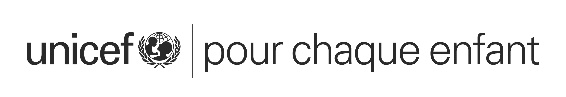 Comité pour l’UNICEF Suisse et Liechtenstein, Pfingstweidstrasse 10, CH-8005 Zurich	CHF 90.– (par an)Ou plus: Ou plus: CHF ________________ (par an)Le montant sera débité:Le montant sera débité: tout de suite       mois / année ________________ tout de suite       mois / année ________________Titre       Madame       MonsieurPrénomNomAdresseTéléphoneE-Mail